Seminar GuidelineThe Energy Show 2017 will provide a platform to network and share with other participants’ knowledge and key energy issues, while featuring a number of exciting new events. Your participation as a seminar organizer will make this year’s show even more fruitful and vibrant.  In an attempt to encourage more organizations to organize a seminar, a seminar room and basic equipment will be provided at no cost. We look forward to your keen interest and active participation. If you wish to hold a seminar at Energy Show 2017, please refer to the following: Energy Show 2017 OverviewDate: 19-22 September 2017Venue: KINTEX in Goyang, Republic of KoreaHost: Ministry of Trade, Industry and EnergyOrganizer: Korea Energy AgencyNo. of Participants in Last Year’s Show:274 Corporations / 1,109 Exhibition booths / 20,322 Participants* Over 80% of participants were buyers.Seminar OverviewTime & Date: 10:00~17:00, 19-22 September 2017Venue: Meeting Rooms on the 2nd and 3rd floors of KINTEXProposal Deadline: Friday, 28 July 2017Fill out the seminar proposal and e-mail it to the secretariat (energyshow@intercom.co.kr).BenefitsContactMs. Ohjoo KwonEnergy Show 2017 SecretariatT: +82-2-566-9077    E: energyshow@intercom.co.krSeminar ProposalOrganization Registration *Please fill in all the information below.Seminar ProposalBenefits* Equipment other than the above will not be provided and need to be prepared individually.* Interpreting service will not be provided.※ Seminar ProposalSubmit the form by Friday, 28 July 2017 toEnergy Show 2017 Secretariat (energyshow@intercom.co.kr).Domestic Buyers79.3%OverseasBuyers0.8%Participants17.9%Press2%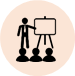 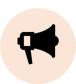 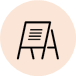 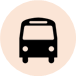 1)Seminar room& equipment2) Promotion3) Banners4) Transportation-Shuttle bus-Parking ticketCompany NameRepresentativeBusiness License NumberAddressOrganizer NamePositionDivisionPhone NumberMobile NumberE-mailSeminar Title(ENG)(KOR)(ENG)(KOR)(ENG)(KOR)Detailed ProgramDate□ 19 Sept.      □ 20 Sept.      □ 21 Sept.      □ 22 Sept.□ 19 Sept.      □ 20 Sept.      □ 21 Sept.      □ 22 Sept.□ 19 Sept.      □ 20 Sept.      □ 21 Sept.      □ 22 Sept.Time:  ~  : Attendees       people*Maximum 250Class type meeting room, desks, chairs, microphone, projector screen, beam projector, stage platform, podium, white board, banner, X-banner